Дисциплина: Физическая культура Группа  ДО-262Преподаватель: Аксенова Н.В.Название темы: ОФП (6 часов)Практический блок1. Тема: Общая физическая подготовка2. Выполнить комплекс упражнений для развития общей физической подготовки: гибкости, силы, (см ниже рисунки)Выполнение каждого упражнения 10 р. Укажите в таблице, свое выполнение (рис 10,11) 3. Выполнить тест на приседание и прислать результат: Условия: встать в исходное положение основная стойка, ширина между стопами максимум 30 см, выполнять приседание в течение 30 секунд, посчитать количество приседаний, пятки не отрывать от пола. Прислать результат. 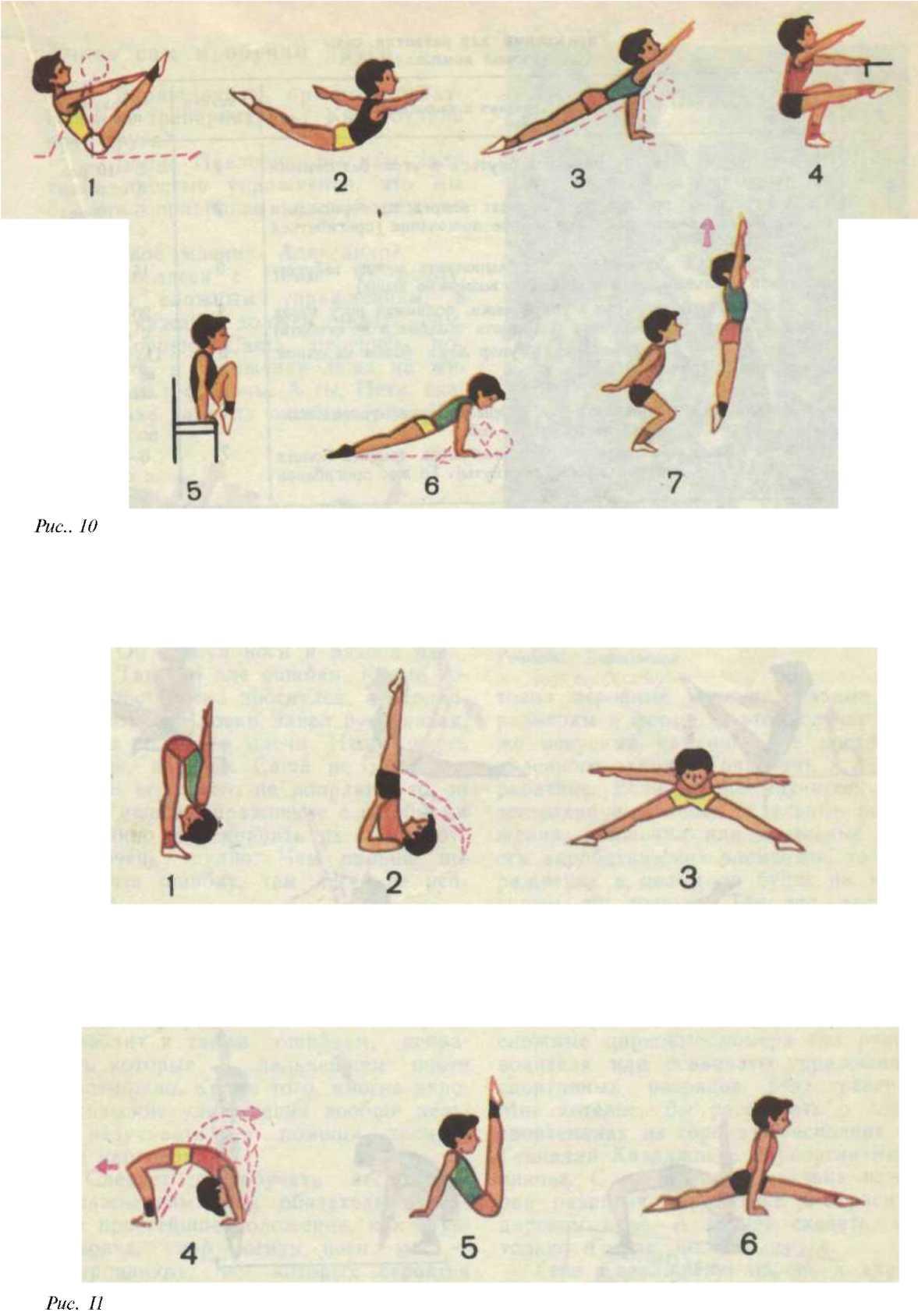 Выполненные задания прислать на электронную почту  до 27.11.2020 г. anv60.60@mail.ru результаты записать в таблицеДисциплина: МДК 01.02.  Теоретические и методические основы физического воспитания и развития детей раннего и дошкольного возраста – 2 часаТеоретический блокТема:  Подвижные игры в системе физического воспитания ДОУПодвижные игры в системе физического воспитания. Основные понятия о подвижных играхСодержание и методика проведения подвижных игр в дошкольных учреждениях.Основы профессиональной педагогической деятельности при проведении подвижных игр.Задание;1) Ответить письменно  на контрольные вопросы по  теме подвижные игры:Подвижные и спортивные игры.Педагогическая классификация подвижных игрГигиеническое и оздоровительное значение подвижных игрОбразовательное значение подвижных игрВоспитательное значение подвижных игрПедагогические требования к организации и проведению подвижных игр:а) Основные задачи руководителя игрыб) Подготовка и проведение игрыв) Организация играющихг) Руководство процессом  игрыд) Подведение итогов игрые) Особенности методики проведения игр – эстафетж) Методика решения педагогической задачи в игреПодвижные игры детей младшего дошкольного возраста (перечислить названия -5)Подвижные игры детей среднего дошкольного возрастаПодвижные игры детей старшего дошкольного возрастаЗадачи игр на уроках физкультурыВоспитание в играх физических качеств:а) Ловкость (перечислить названия игр -5)б) Гибкость (перечислить названия игр -5)в) Выносливость (перечислить названия игр -5)      г) Быстрота (перечислить названия игр -5)      д) Сила (перечислить названия игр -5)Использование игр для активизации внимания и регулирования эмоционального состояния2.  Выслать на мою электронную почту выполненную работу3. По данной теме будут выставлена  оценка. Выполненные задания прислать на электронную почту в письменном варианте до 27.11.2020 г. -Дисциплина: МДК 01.03. Практикум по совершенствованию двигательных умений и навыков – 2 часаПрактический блокТема: Проведение утренней гимнастики в младшей, средней старшей и подготовительной группах дошкольного образования.Просмотреть утреннюю гимнастику для старшей  группы и предоставить картотеку 5 комплексов УГГ, для старшей  группы.Выполненные задания прислать на электронную почту в письменном варианте до 27.11.2020 г. anv60.60@mail.ru